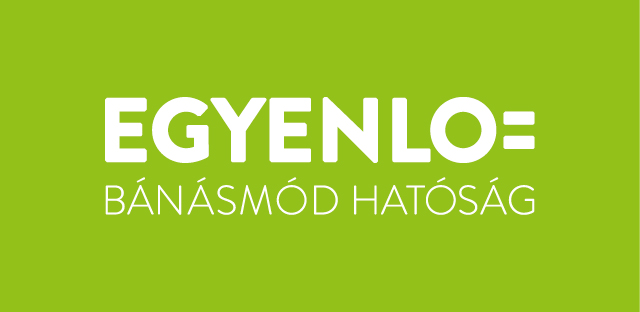 Adatlap az ügyfélfogadás bejelentéséhez      (Leadás a tárgyhót megelőző hónap 15. napjáig)2018. augusztus hóMegye megnevezése: Veszprém megyeMegyei referens neve: Dr. Fábián AlexandraÁllandó ügyfélfogadási hely címe, elérhetőségeÜgyfélfogadás időpontja (év, hónap, nap, óra)Ügyfélfogadási órák száma 1.Veszprém Megye Család, Esélyteremtési és Önkéntes Ház 8200 Veszprém, Kossuth utca 10. 1 emelet 107.30/377-42722018.08.06. 8:00-12:0042. Veszprém Megye Család, Esélyteremtési és Önkéntes Ház 8200 Veszprém, Kossuth utca 10. 1 emelet 107.30/377-42722018.08.13. 8:00-12:0043.Veszprém Megye Család, Esélyteremtési és Önkéntes Ház 8200 Veszprém, Kossuth utca 10. 1 emelet 107.30/377-42722018.08.22. 8:00-12:004Kistérségi ügyfélfogadás hely címe, elérhetőségeÜgyfélfogadás időpontja (év, hónap, nap, óra)Ügyfélfogadási órák száma Tamási Áron Művelődési Otthon, TAPOLCA, Kisfaludy u. 2-6., Tel. 87/411-323  2018.08.14. 13:00-17:004